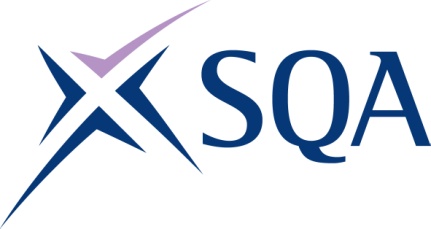  GT5X 22 	SVQ in Thermal Insulation - Fit Protection (Construction) at SCQF Level 5SCQF overall credit:	Minimum 125	Maximum 125Please note the table below shows the SSC identification codes listed alongside the corresponding SQA unit codes. It is important that the SQA unit codes are used in all your recording documentation and when your results are communicated to SQATo attain the qualification candidates must complete all 5 mandatory Units.Mandatory units: Candidates must complete all 5 units Mandatory units: Candidates must complete all 5 units Mandatory units: Candidates must complete all 5 units Mandatory units: Candidates must complete all 5 units Mandatory units: Candidates must complete all 5 units SQA codeSSC codeTitleSCQF levelSCQF creditsJ699 04COSVR322v3Apply Insulation and Finishes to Cylindrical and Flat Surfaces564J69A 04COSVR324v3Fit Sheet Metal Insulation Protection539HL7R 04COSVR641v2Conform to General Workplace Health, Safety and Welfare 612HL7T 04COSVR642v1Conform to Productive Work Practices55HM15 04COSVR643v1Move, Handle or Store Resources 55